Year 9 – Presenting research into Alcohol (Healthy Lifestyles)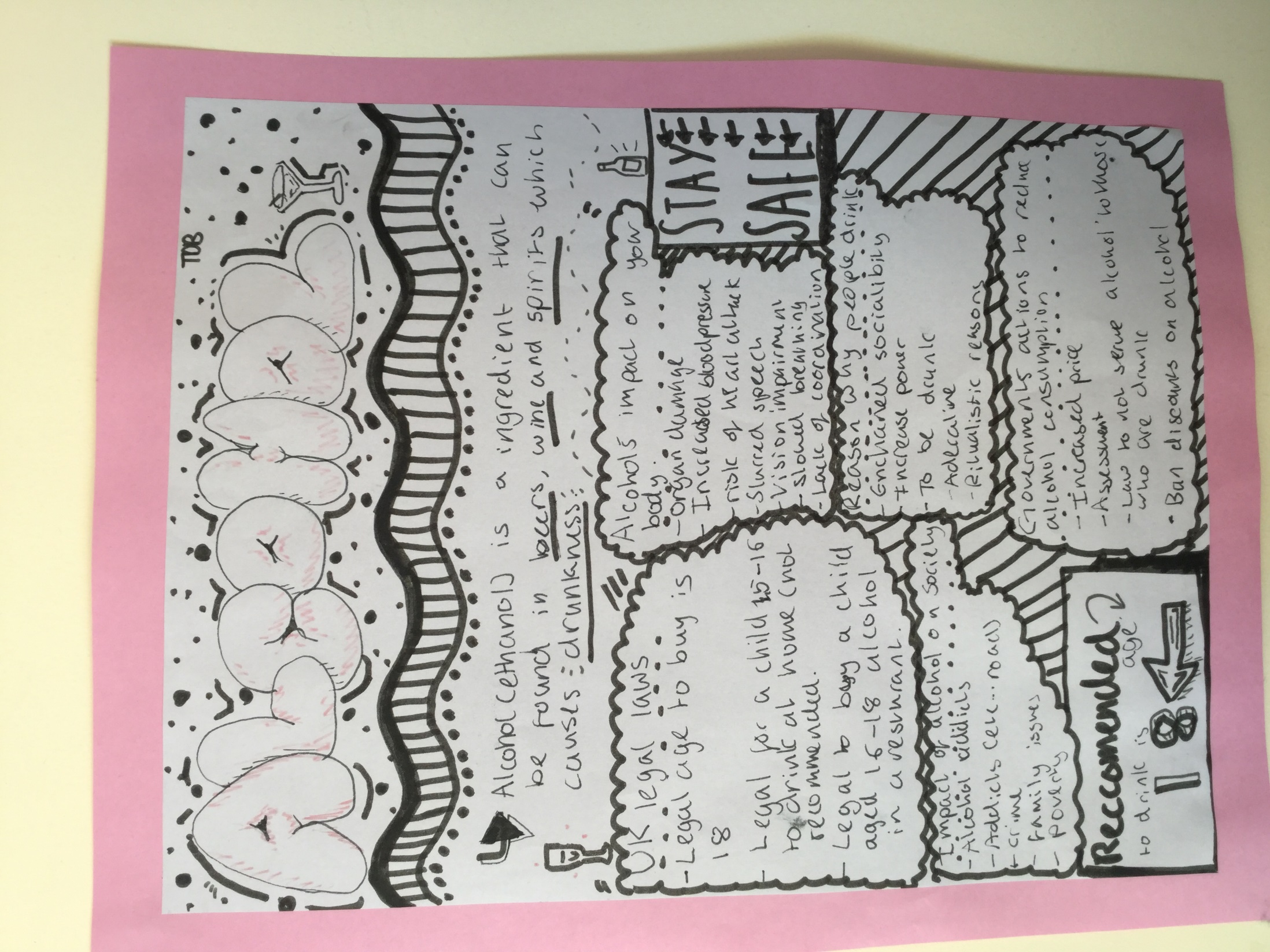 